Сценарий праздника«Детскому саду «Аленушка» - Юбилей 50 лет»В зал приглашаются гости. Садятся. Свет приглушен, на экране появляется цифра 50. Звучит музыка (песня «Юбилей», 1 куплет, на экране шары, салюты и т.п.). На припев выходят ведущие, держа за руки детей, выстраиваясь полукругом, ведущие по краям. У детей на голове праздничные колпачки, а в руках шары и свистульки.Звучат фанфарыВедущая 1. Добрый день, дорогие гости, уважаемые коллеги!Ведущая 2.Мы очень рады, что Вы оставили все свои проблемы и пришли к нам просто отдохнуть!Вместе. А повод у нас самый приятный - ЮБИЛЕЙ!Ведущая 1. Сегодня юбилейный день рожденья
И нам волнения не скрыть,
Прошу без лишних рассуждений
Наш вечер праздничный открыть!Ведущая 2. С Юбилеем поздравляем,Наш любимый детский садИ концерт мы начинаем –С поздравления ребят!Дети:Добрый дом наш, поздравляемС юбилеем от души!Счастья, радости желаемИ стареть ты не спеши!
Был когда-то сад малышкой
Потихоньку подрастал
Сил и опыта набрался
И потом солидным стал.

Как понять « Он стал солидным?»
Дайте мне скорей ответ!Это значит, что детсаду
50 прекрасных лет.
Пятьдесят! Такая цифра -
Не представить даже.
Старше папы, старше мамы,
Старше брата Саши!С днём рожденья поздравляем
Наш любимый детский сад
Счастья, радости желаем
Для гостей и для ребят!
Будем веселы, здоровы,
Будем добрый свет дарить!
Приходите в гости чаще,
Путь для вас всегда открыт!Будем петь и веселиться,
В игры шумные играть,
А пока всем предлагаем
Праздник песенкой начать!Дети поют песню «День рождения у сада»Ведущая 1: Официальный момент наступаетПриглашаем того, кто все знаетО, всем коллективе, кто нам помогаетИ мужественно детский сад возглавляет.Звучат фанфары.Ведущая 2: Слово для поздравления предоставляется заведующей детского сада «Аленушка» Гавричковой Людмиле Васильевне.(Звучит мелодия «День воспитателя» и пока ведущие читают стихотворение, воспитатели выстраиваются полукругом).Ведущая1: Воспитатель-профессия наша.И порою без званий, наград.Все равно свою любим работуИ торопимся все в детский сад.Ведущая2: Год за годом проходит в заботах-                                                   Все для них - для родных малышей.Изучаем, внедряем в работу,                                           Инновации нынешних дней.Ведущая1:И в потоке жизни текущейНе забыть нам о мире души,Чтобы чуткими, добрыми, смелымиВыходили бы в свет малыши.Сотрудники ДОУ поют песню «Хорошее настроение»

1. Гости дорогие, мы вам очень рады.
Собрались мы в зале, в праздничном опять,
Дружно улыбнитесь, хмуриться не надо.
Ведь сегодня садику всего лишь 50!
Припев.
И улыбка, без сомненья,
Вдруг коснется ваших глаз.
И хорошее настроение
Не покинет больше вас!
2. Всех вас приглашаем на программу нашу.
Посмотрите, в зале, сколько добрых глаз!
Улыбнитесь гости, радуйтесь вы с нами,
Ведь сегодня садику всего лишь 50!      Припев: тот жеВедущая 2: Песню исполнил практически весь педагогический состав нашего дошкольного учреждения……Среди стоящих на этой сцене хочется отметить имена тех, кто трудится в детском саду «Аленушка» уже более 15 лет:Баженова Татьяна Алексеевна проработала 17 лет в должности заведующей ДОУ и сейчас продолжает работать воспитателем и социальным педагогом, даря мудрость и щедрость души коллегам, родителям наших воспитанников и детям.Куликова Светлана Владимировна – учитель-логопед, благодаря своему педагогическому таланту и кропотливому труду  вот уже более 15 лет помогает ребятишкам правильно произносить звуки и грамотно строить свою речь. А любовь к зарядке, физической культуре и спорту на протяжении 17 лет работы в саду прививает детям инструктор физвоспитания Конева Марина Николаевна, бывшая воспитанница нашего сада.Более 20 лет музыкальный руководитель Уткина Ольга Николаевна учит детей чувствовать и познавать многообразие музыкальных жанров, исполнять песни и танцы, играть на различных инструментах.Так же уже 22 года успешно заведует хозяйством  и умело организует быт в саду Захаренко Ольга Анатольевна.Свыше 30 лет дарят свою любовь детям и делятся профессиональным мастерством с коллегами воспитатели Тасьманова Ольга Романовна и Конева Наталья Яковлевна.И, внимание,…. 44 года работает воспитателем  детского сада  «Аленушка» Хатанзеева Надежда Ильинична, педагог с неисчерпаемым творческим талантом, неиссякаемым оптимизмом и огромным трудолюбием.Ведущая 2: Спасибо вам  дорогие педагоги за терпение, отзывчивость, неповторимость, энергичность и преданность выбранному пути.Ведущая 1: Педагогический талант наших педагогов, истинная любовь к своей профессии, неутомимая жажда познания, вера в уникальность каждого ребенка и щедрость души всегда будут служить делу развития и воспитания маленьких граждан нашего поселка.  Ведущая 2: А сейчас мы исполним наш гимн-песню.Сотрудники ДОУ поют песню «Пять минут»1. Наша служба и опасна и труднаНе сравнится с ней работа ни одна.Мы души своей частицыДарим детям по крупицам!Наша жизнь забот и сложностей полна!Пр. Каждый день, каждый часОтдаем мы сердце детямИ за каждого мы Перед будущим в ответе!Чтобы детям расти,Не грустить, а веселиться!Чтоб улыбками цвестиНа счастливых детских лицах,Мы должны каждый день,Каждый день и каждый часБеззаветно все трудиться!2. Наша песенка веселая, летиИ тому, кого ты встретишь на пути,Расскажи, как все мы вместеСобрались сегодня с песней,Нам без песни и без дружбы нет пути!Пр. тот же     Сотрудники красиво уходят со сцены. 
Ведущая 1: Юбилейный день рожденьяОтмечает детский сад,И об этом без сомненья,Все сегодня говорят.С юбилеем детский садКаждый гость поздравить рад!На нашем празднике присутствуют гости.Поприветствуем Заместителя главы муниципального образования Шурышкарский район ___________________________ (слово для поздравления);За многолетний добросовестный труд и в связи с 50-летием со дня образования дошкольного учреждения «Детский сад «Аленушка» Почетной грамотой  Губернатора Ямало-Ненецкого автономного округа награждается:Пазыненко Тина Петровна – ветеран труда, ветеран ЯНАОЗа многолетний добросовестный труд и в связи с 50-летием со дня образования дошкольного учреждения «Детский сад «Аленушка» Благодарность  Губернатора Ямало-Ненецкого автономного округа объявлена:Коневой Людмиле Андреевне – ветерану ЯНАОСотруевой Галине Анатольевне - ветерану ЯНАОЗа многолетний добросовестный труд и в связи с 50-летием со дня образования дошкольного учреждения «Детский сад «Аленушка» Почетной грамотой  Главы муниципального образования Шурышкарский район  награждается:(Аксенова Александра Андреевна – ветеран труда)Конева Юлия Максимовна – ветеран ЯНАО(За многолетний добросовестный труд и в связи с 50-летием со дня образования дошкольного учреждения «Детский сад «Аленушка» Благодарность  Главы  муниципального образования Шурышкарский район  объявлена:(Аюкиной Марии Феофиловне – ветерану ЯНАО)На сцену приглашается Председатель Районной Думы муниципального образования Шурышкарский район Кондыгина Любовь Васильевна;За многолетний добросовестный труд, высокий профессионализм, активную жизненную позицию и в связи с 50-летием со дня образования МБДОУ «Детский сад «Аленушка» наградить Почетной грамотой Районной Думы МО Шурышкарский районБатурину Екатерину Ивановну – медицинскую сестру МБДОУ «Детский сад «Аленушка»За многолетний добросовестный труд в системе дошкольного образования, достижение профессиональных успехов в работе и в связи с 50-летием со дня образования МБДОУ «Детский сад «Аленушка» наградить Почетной грамотой Районной Думы МО Шурышкарский районХатанзееву Надежду Ильиничну – воспитателя  МБДОУ «Детский сад «Аленушка»Слово для поздравления предоставляется Главе муниципального образования Мужевское Михееву Михаилу Владимировичу;За многолетний добросовестный труд и в связи с 50-летием со дня образования дошкольного учреждения «Детский сад «Аленушка» Благодарность  Главы  муниципального образования Мужевское  объявлена:Захаренко Ольге Анатольевне – заведующей хозяйством МБДОУ «Детский сад «Аленушка»Коневой Ирине Ивановне – специалисту по кадровому делопроизводству  МБДОУ «Детский сад «Аленушка»На нашем празднике мы рады видеть Начальника управления образования администрации муниципального образования Шурышкарский район Усольцеву Елену Александровну;Поприветствуем Главного специалиста отдела  общего образования управления образования Балину Людмилу Николаевну;Слово для поздравления предоставляется Заведующей МБДОУ Детский сад «Буратино»  Гарбузовой Нине Николаевне;Со словами поздравления пришла методист УО Конева Марина Сергеевна.Ведущая 2: Детский сад наш отмечает Юбилей!В детство приглашает окунуться.От воспоминаний всем теплей,Нам от них нельзя не улыбнуться.Ведущая 1: Какая дата - 50! Серьёзная и важная
И кто-то хочет нам сказать:
«Пора взрослеть, вам, граждане!»
Но мы серьёзно скажем вам,
Что кто с детьми общается,
«Ребенком» должен быть и сам,
Иль кто-то сомневается?
Под  музыку «Добрый жук»,  в  дверь  заходят  мальчики  и  везут  за  собой празднично оформленную коробку.Мальчик 1:  В детском саду суматоха и шумКаждый готовит свой лучший костюм.На юбилей мы все собрались,Но всех не пустили, а мы прорвались!Мальчик 2: Оделись красиво и щечки умыли,Красивыми стали и к вам поспешили.Девочка (выпрыгивает из коробки): Свое выступленье устали мы ждатьХотим мы на празднике потанцевать.Все дети исполняют танец «Хорошее настроение»(Звучит  музыкальный лирический фон-мелодия «От всей души», на экране фото)Ведущая 1: С чего начинается история?Ведущая 2: История начинается с летописи.Ведущая 1: Кто пишет историю?Ведущая 2: Историю пишут очевидцы и победители.Ведущая 1: У нашей «Аленушки» тоже есть своя история, созданная и написанная очевидцами и их последователями, мы постараемся сейчас ее рассказать.(Фонограмма плача младенца)Ведущая 2:  Слышите?  Он  родился,  наш  детский  сад!  Шел январь 1968  года.Новому детскому саду - ясли дали нежное и ласковое название «Аленушка».В нем разместились три группы: ясельная, старшая и подготовительная. В ясельную группу принимали малышей с двух месячного возраста.Такая серьезная ответственность за детей была возложена на весь коллектив детского сада - ясли во главе с первой заведующей  Рочевой Марией Васильевной.   (слайды)(Фонограмма «Первые шаги»)Ведущая 1: Детский сад стал теплым домом для детей и сотрудников.Творческий педагогический  коллектив в  своей  работе внедрял и использовал все новинки по укреплению здоровья детей и их общего развития. (слайды)Ведущая 2: Давайте вспомним этих замечательных людей, на экране архивная справка с указанием первого коллектива ясли-сада «Аленушка». (слайд архивной справки)Ведущая 1: За время своего существования в детском саду плодотворно работали заведующие: (слайд- фото с именами всех заведующих)Рочева Мария Васильевна (с января 1968г.)Турчанис Елена Федоровна (с февраля 1969г.)Некрасова Надежда ТимофеевнаКуклина Анна Александровна ( с августа 1969г.)Ануфриева Нина АлександровнаВшивцева Анна СеменовнаСкрынникова Галина МихайловнаВасилец Наталья ВитальевнаБатнасунова Вера Георгиевна (с 1989г. по 2000г.)Баженова Татьяна Алексеевна (с 20.12.2000г. по 20.08.2017г.)Ведущая 2: Методическую помощь им оказывали творческие педагоги-методисты: (слайд-фото методистов)Собрина Любовь Ивановна Аляба Зинаида Анатольевна Ведущая 1: Эти люди с щедрыми и отзывчивыми сердцами, стояли у истоков истории детского сада и навсегда останутся в истории и нашей памяти.Ведущая 2: И сегодня мы с огромным удовольствием приветствуем  наших почетных гостей: ветеранов и людей, оставивших незабываемый след в истории детского сада «Аленушка». Ведущая 1: Ваш вклад в благороднейшее  дело  воспитания детей  неизмерим.Вы   являетесь ориентирами в жизни нашего коллектива.Дорогие наши, мы приглашаем вас на вальс!(Сотрудники ДОУ  приглашают ветеранов на вальс и по окончании сопровождают в центр зала).Ведущая 2: С вами считаются, вас уважаютИ ветеранами вас называют.За опыт, за то, что вы саду верны,За то, что душевною силой полны.Ведущая 1: Давайте поприветствуем наших ветеранов…( ведущие называют ветеранов по Ф.И.О. воспитатели вручают им памятные сувениры)Ведущая 1: Вам, уважаемые наши гости предоставляем ответное слово.(сотрудники провожают гостей на места)Ведущий 2: А сейчас дети подготовительной группы подарят вам красивый танец.Ребенок 1:Отчего у вас веселье?Праздник здесь, какой сейчас?Ребенок 2:День рожденье, день рожденьеОтмечает садик наш.Ребенок 3:Что за праздник без весельяБез гостей, без угощенья?!Всех сегодня приглашаем,Сладким чаем угощаем!Дети исполняют танец «Самовары»(Фонограмма музыки «Время вперед»)Ведущая 1: Мы продолжаем нашу историю. Время мчалось вперед, поселок разрастался и нуждался в большом детском саде. Было решено на смену старому зданию «Аленушки» возвести  современное.И наконец, в 2005 году забили первые сваи будущего нового детского сада, строительство которого продолжалось почти пять  лет.В декабре  2009 года  к общей радости коллектива сада и жителей райцентра новый детский сад был официально открыт, но детей он принял только в сентябре 2010 года. (слайд-фото  )Ведущая 2: С  большим  энтузиазмом  и  творчеством коллектив «Аленушки» во главе с заведующей Баженовой Татьяной Алексеевной  готовился к принятию  детей.  Сами  собирали  мебель,  шили  шторы, расписывали стены сюжетами из сказок, изготавливали  дидактический  и  раздаточный  материал  для  занятий,  сажали комнатные растения. (слайд – фото )Ведущая 1: С тех пор прошло уже восемь лет, многое за эти годы поменялось, но по-прежнему наш любимый детский сад остается весѐлым, добрым и приветливым для детей и взрослых.Ведущая 2: Жизнь детского сада продолжается, а это значит, что новые страницы истории детского сада «Аленушка» обязательно будут написаны!(звучит фонограмма из к/ф «Усатый нянь») Ребенок:Отвели ребёнка в сад.Мама рада. Папа рад.Можно спать до десяти,На прогулку не идти!Нож забыть на видном месте,Выпить кофе граммов 200,Можно что-то посмотреть,Кроме «Маша и медведь»…В магазин сходить за сыроми убрать всю-всю квартиру!Час прошёл и два, и три,Что-то тягостно в нутрии…Без ребёнка в доме пусто,без ребёнка в доме грустно!Ну-ка, папа, быстро в сад,Возвращай "дитё" назад!И опять дрожит весь дом,Завтра снова поведём!Выходные впереди,Как с ума бы не сойти!Хорошо, что есть детсад,Можно увести назад!Мама рада, папа радКогда дети ходят в сад!Ведущая 1: Какой же детский сад без родителей?!Ведущая 2: В нашем саду самые активные и креативные,Ведущая 1: Артистичные и тактичные,Ведущая 2:  Ответственные и терпеливые,Ведущая 1:  Дорогие и уважаемые родители.Ведущая 2:  Приглашаем родителей наших воспитанников!Слово предоставляется родителям воспитанников. (Пичугина Наталья Ивановна и Хамидуллин ИльшатФагимович)Песня «________________________» в исполнении Хамидуллина Ильшата Фагимовича и Ивана СолохинаВедущая 1: Спасибо, уважаемые родители, мы постараемся и впредь отдавать все силы воспитанию наших детей, и надеемся на сотрудничество и взаимопонимание.(Раздаётся шум, появляется Б-Я) 
Баба -Яга. – Тьфу-ты, ну-ты! (рассматривает метлу) Опять техника подвела. Надо же! Микросхема сгорела. Кощей подсунул. Ясно же, что приволок с китайского рынка, срок годности давно закончился. (Зрителям) А вы чего смеётесь? А ну, кыш отседова! Не видите, авиакатастрофа со мной приключилась, не до вас мне теперь, насилу добралась! 
Ведущий. – А у нас день рожденье детского сада, праздник, а ты кто такая? Не Б-Я случайно? Тебя на праздник не приглашали! 
Баба -Яга. Сразу кто такая, кто такая. Мадам Ядвига я. Вообще-то, я сюда по объявлению прилетела. Прочитала я в газете, что у вас тут транспортное средство продаётся. 
Ведущая. Не может быть, это какая-то ошибка, мы давали объявление, что приглашаем всех на юбилей д/с! 

Б-Я. (Зрителям) Так будто я не знаю, что тут юбилей. Думает, что тётка из ума выжила, хи-хи. Да вот же ваше объявление. Читает: «Продаётся транспортное средство. Автобус типа «Икарус-256», 1968 года выпуска, пробег примерно18 500 месяцев., грузоподъёмность 170 дет., чё за дет…, непонятно. Цвет корпуса  ОХРА, крыша ВИШНЯ-металлик, днище с частичными повреждениями, окна частично новые, салон после ремонта комфортабельный и практичный, многоместный и  многофункциональный.  Ручной тормоз не проверен, владелец к рычагу тормоза никого не подпускает».  Во! Есть у вас такое транспортное средство в наличии? 

Ведущая. Это транспортное средство очень похоже по описанию на наш детский сад. 

Б-Я. Ну, и куда же на таком транспортном средстве можно ездить? 

Ведущая. Ну, в каком-то смысле, воспитанники нашего д/с сначала путешествуют в страну детства, а потом в страну знаний. 

Б-Я. Так это вы детский сад, что ли продаёте? Аль детишками приторговываете? 

Ведущая. Ничего мы не продаём. У нашего детского сада сегодня праздник 50-ти летний юбилей. 

Б-Я. Детский сад, детский сад, а что такое детский сад? Вы тут чего детей, что ли выращиваете? 

Ведущая. Можно и так сказать, дети цветы жизни, а цветы растут в саду. Дети поступают к нам в д/с совсем малышами, в возрасте 1,5 лет, а уходят в 7 лет в школу уже почти взрослыми. Здесь они научатся говорить, есть, одеваться, дружить, рисовать, лепить и ещё очень многому. 

Б-Я. А что, без вашего д/с никак что ли? 

Ведущая. История дошкольной педагогики очень длинная и многовековая практика доказывает, что д/с это лучшее место для полноценного развития и воспитания ребёнка. 

Б-Я. Как заумно сказала, молодец, а докажи, что не врёшь! 

Ведущая. Зачем мне врать? 

Б-Я. Докажи! А то вы тут непонятно что празднуете, может этот ваш д/с ни кому не нужен. 

Ведущая. Хорошо, докажу. Хорошо, что все педагоги немного волшебники. Я предлагаю тебе совершить увлекательное путешествие в историческое прошлое нашего сада. 

Б-Я. А чего ж не путешествовать, запросто. На чём полетим, моя метла не годится? 

Ведущая. Ты просто закрой глаза, я произнесу заклинание, и мы окажемся там, где надо. 

Б-Я. Прикольно, поехали! 

Ведущая: Крибли, крабли, бумс! (Звучит волшебная музыка, гаснет свет) На экране фильм о садеВедущая.  Вот видишь, Б-Я, детский сад — это лучшее место для воспитания ребёнка. Наш д/с уже 50 лет занимается воспитанием детей. 
Б-Я. Я в шоке. И правда, видимо д/с очень нужны. Слушай-ка, а может быть, вы возьмёте на воспитание моего внучка. 
Ведущая. Конечно, возьмём. У тебя годик ему уже исполнился? 
Б-Я. Ага. 
Ведущая. Беги скорее в Отдел по образованию и ставь внучка на очередь. Как очередь подойдёт, милости просим. Хотя, стой, а он у тебя прописан-то где? В избушке на курьих ножках? 
Б-Я. Обижаешь, красавица! Чай мы с дочкой квартирку приобрели трёх комнатну, там и внучёк прописан. 
Ведущая. Простите за любопытство, а на какие шиши вы квартирку купили? 
Б-Я. Это ты тут шиши получаешь, а мы с дочкой магический салон держим и прилично зарабатываем. Так, всё хватит вопросов, побегу на очередь вставать в ваш замечательный д/с. Может быть, вы сделаете из моего Лешочка человека. Пока. 
Ведущая. Мадам Ядвига, а вы не хотите поздравить всех гостей детского сада? 
Б-Я.  Ой, ну конечно поздравляю. В честь такого праздника я хочу подарить вам каравай, который сама испекла. Ведущая 2: А чтобы был наш праздник ярок,Дружный маленький народИмениннику в подарокПриготовил хоровод.Песня  «Каравай»  (фонограмма песни).Все гости, дети и сотрудники выходят в круг и водят хоровод под песню.Б-Я.  Ну, все я удаляюсь, у меня теперь дела, еще раз всех поздравляю, все, пока, пока, пока. (улетает под музыку)Ведущая 1: Наших гостей мы благодарим сердечно за участие,За доброту, признанье и дары.И от души желаем много-много счастьяОт всех сотрудников и детворы.Ведущая 2: А сейчас дорогие гости мы приглашаем вас к праздничному фуршетному столу, посмотреть фотовыставку, сделать праздничное фото….и пообщаться друг с другом.Сценарий подготовила: педагог-психолог Исупова Н.М.Ведущие: учитель-логопед Куликова Светлана Владимировна                  педагог-психолог Исупова Наталья Михайловнаноябрь 2018 год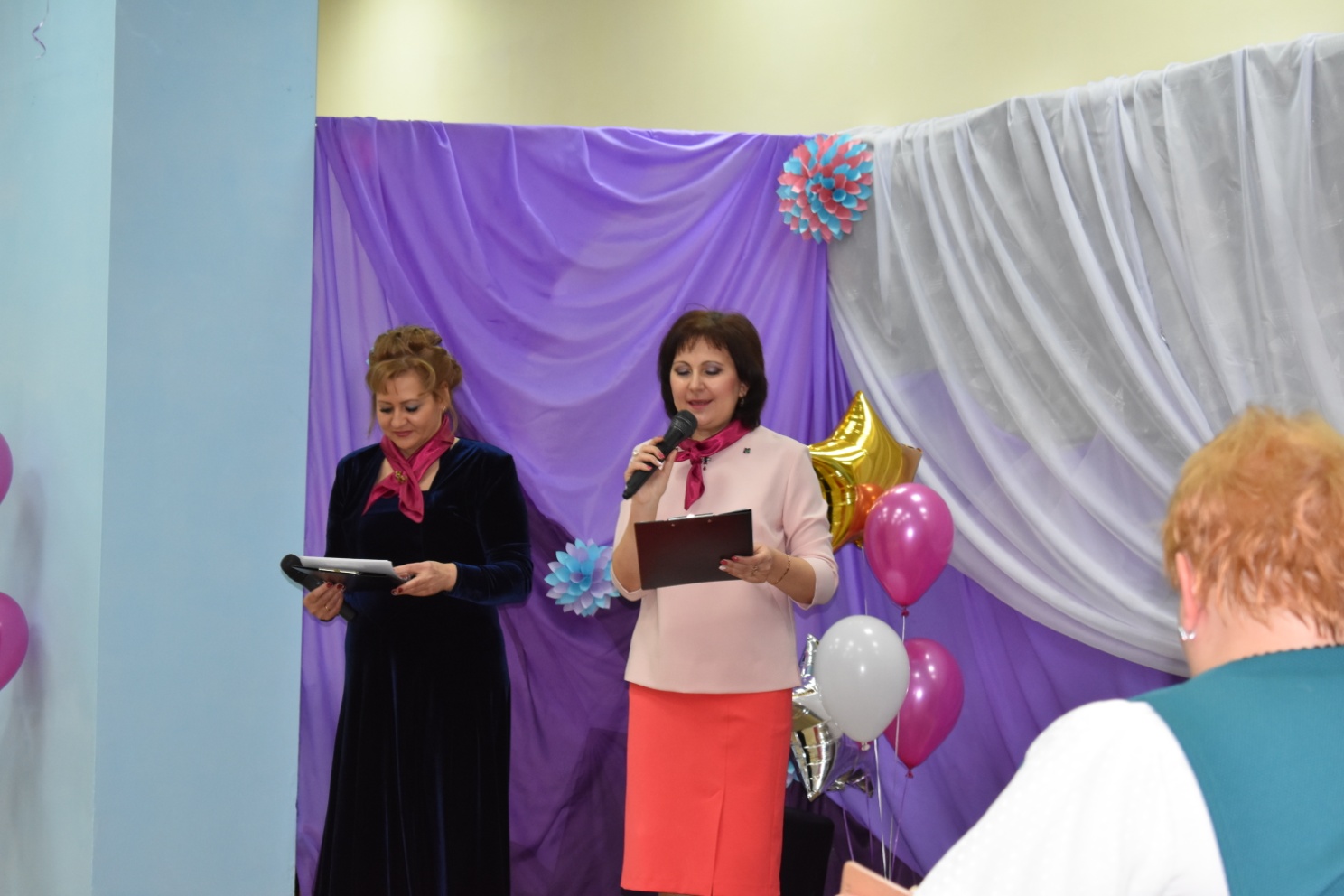 №Ф.И.О.должностьподарокБатнасунова Вера ГеогриевназаведующаяветеранАнуфриева Нина АлександровназаведующаяветеранАляба Зинаида АнатольевнаметодистветеранВшивцева Анна СеменовнаметодистветеранБочарникова Любовь Ивановнамуз.руковод.ветеранПазыненко Тина ПетровнавоспитательветеранТыликова Любовь МихайловнавоспитательветеранСотруева Галина АнатольевнавоспитательветеранГорбунова Раиса ЕфимовнаЗав.Золотого ключика, курировала все садыветеранКонева Людмила АндреевнавоспитательветеранАюкина Мария ФеофиловнаняняветеранКонева Юлия МаксимовнаняняветеранМихайлова Анна ЗиновьевнаняняветеранБатурина Екатерина Ивановнамед.сестраветеранФедорова Светлана Степановнамед.сестраветеранАксенова Александра АндреевнаповарветеранАксенов Геннадий ВасильевичкочегарветеранРочева Галина МихайловнавоспитательсувенирКонева Марина СергеевнавоспитательсувенирРочева Надежда ВладимировнанянясувенирСердечникова Вера ВасильевнанянясувенирТогачева Арина МитрофановнанянясувенирМухтарулина Наталья ГалимжановнанянясувенирВануйто Роза Андреевнаповарсувенир